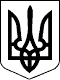 УЖГОРОДСЬКА РАЙОННА державна адміністраціяЗАКАРПАТСЬКОЇ ОБЛАСТІР О З П О Р Я Д Ж Е Н Н Я__24.02.2022___                   м.Ужгород                            №___17____Про організацію чергування в Ужгородській районній державній адміністрації          Відповідно до статей 6, 39, 41 Закону України „Про місцеві державні адміністрації”, розпорядження голови Закарпатської облдержадміністрації 23.02.2022 №75„Про організацію чергування в районних державних адміністраціях”,з метою забезпечення підтримання постійного зв’язку, невідкладного інформування керівництва облдержадміністрації про надзвичайні ситуації, суспільно-політичну ситуацію та інші події в районі, що потребують оперативного реагування:З О БО В’ Я З У Ю:1.В Ужгородській райдержадміністрації організувати та забезпечити:1.1. Чергування в приймальні голови райдержадміністрації відповідальних чергових: у робочі дні тижня – з 17.00 до 8.00 (наступного дня); у вихідні та святкові дні  – цілодобово;1.2. Інформування відповідального чергового апарату обласної державної адміністрації про суспільно-політичну ситуацію та інші події в районі о 07.00 та 21.00 год., а про надзвичайні ситуації та події, що потребують оперативного реагування керівництва облдержадміністрації, – невідкладно.2. Установити чергування відповідальних працівників структурних підрозділів райдержадміністрації згідно графіку, що додається.3. Контроль за виконанням цього розпорядження покласти на керівника апарату райдержадміністрації Боднарюк Р.Ю.Голова державної адміністрації                                   Радіон КІШТУЛИНЕЦЬ